Name: ______________________________     Date: ___________Directions: As you read, note what mind work the text is signaling you to do.  Stop and jot down a quick sketch of an important scene, list your ideas about one part of your book, record any questions you have, or write down your predictions.Circle one: 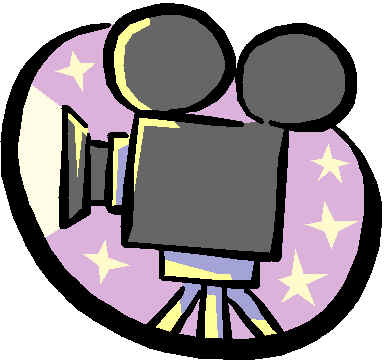 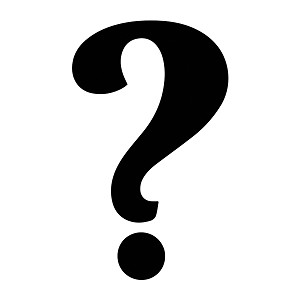 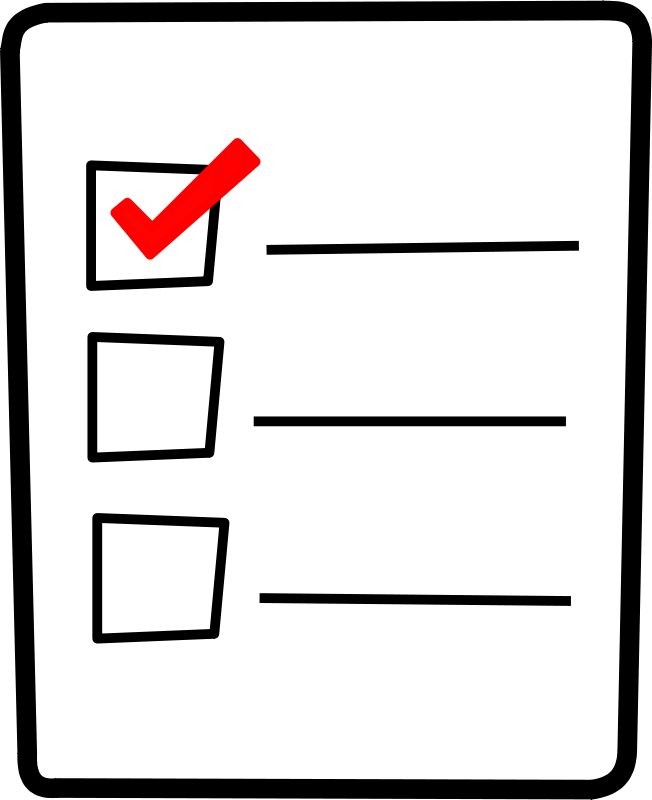 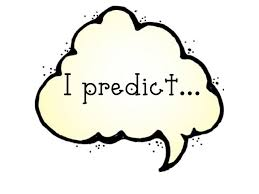 Circle one: Circle one: Circle one: Circle one: Circle one: Circle one: Circle one: 